Are the statements below true, or false? Tick the appropriate box in the table.TRUE	FALSE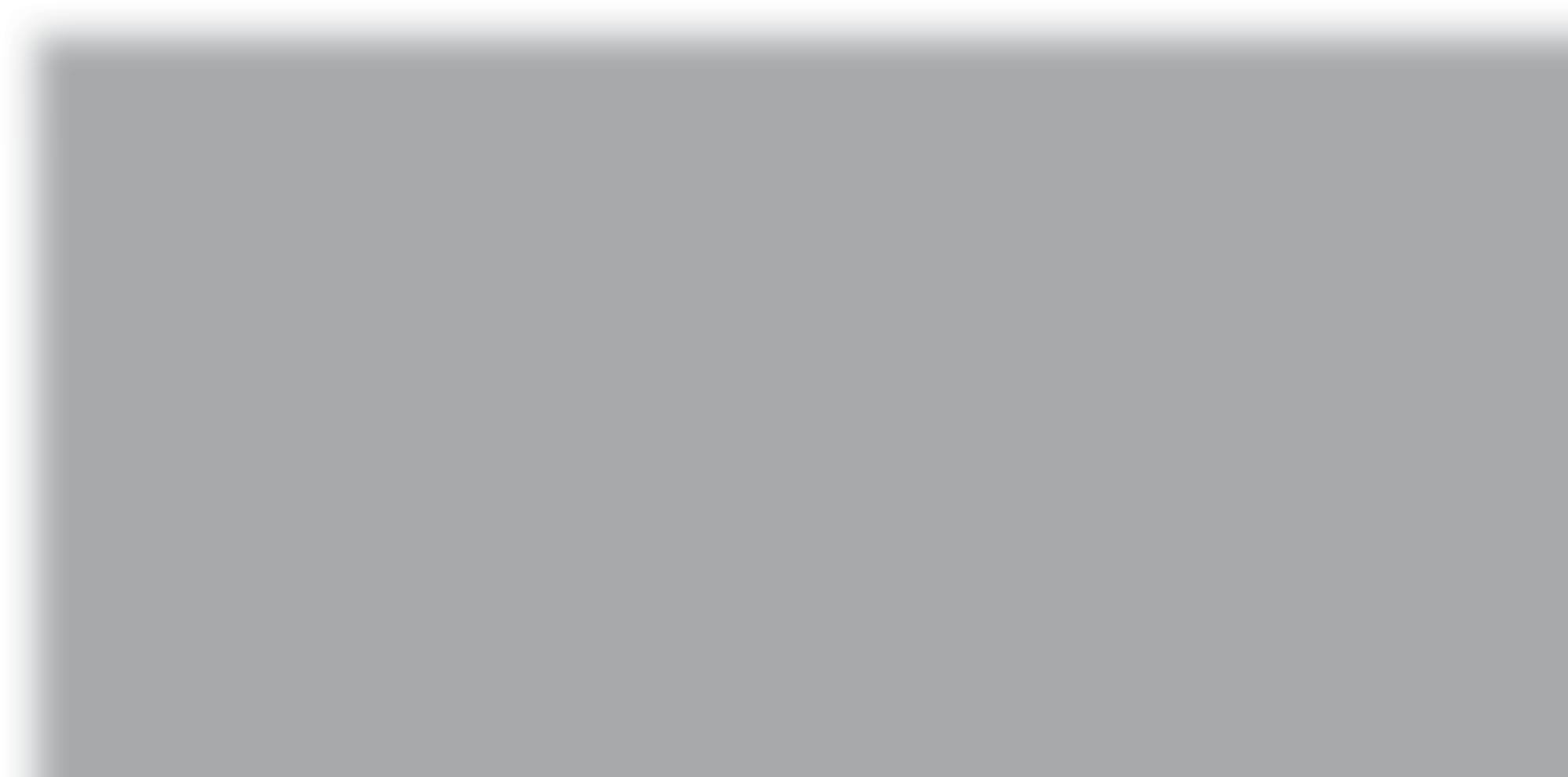 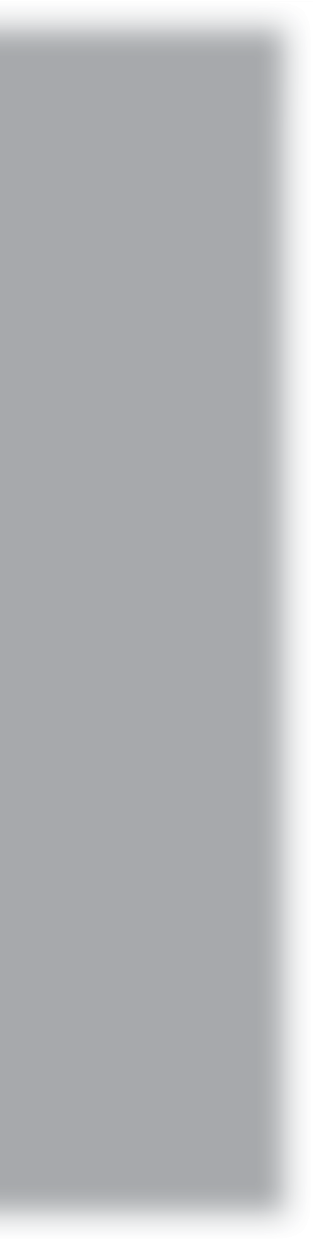 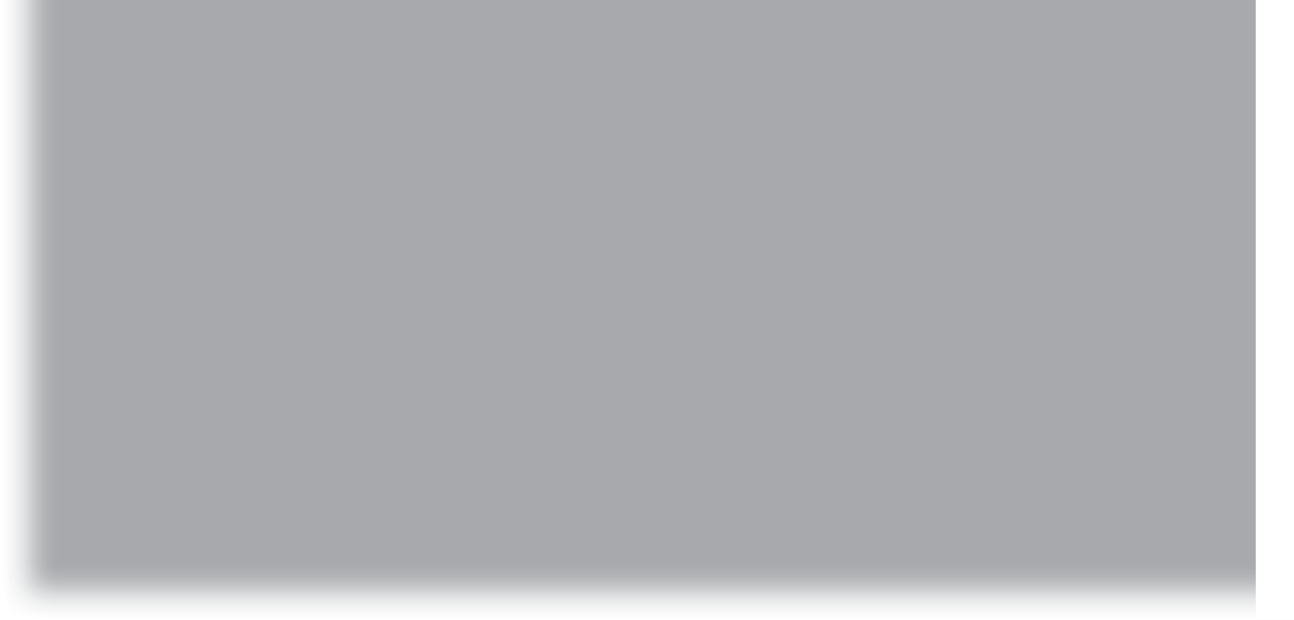 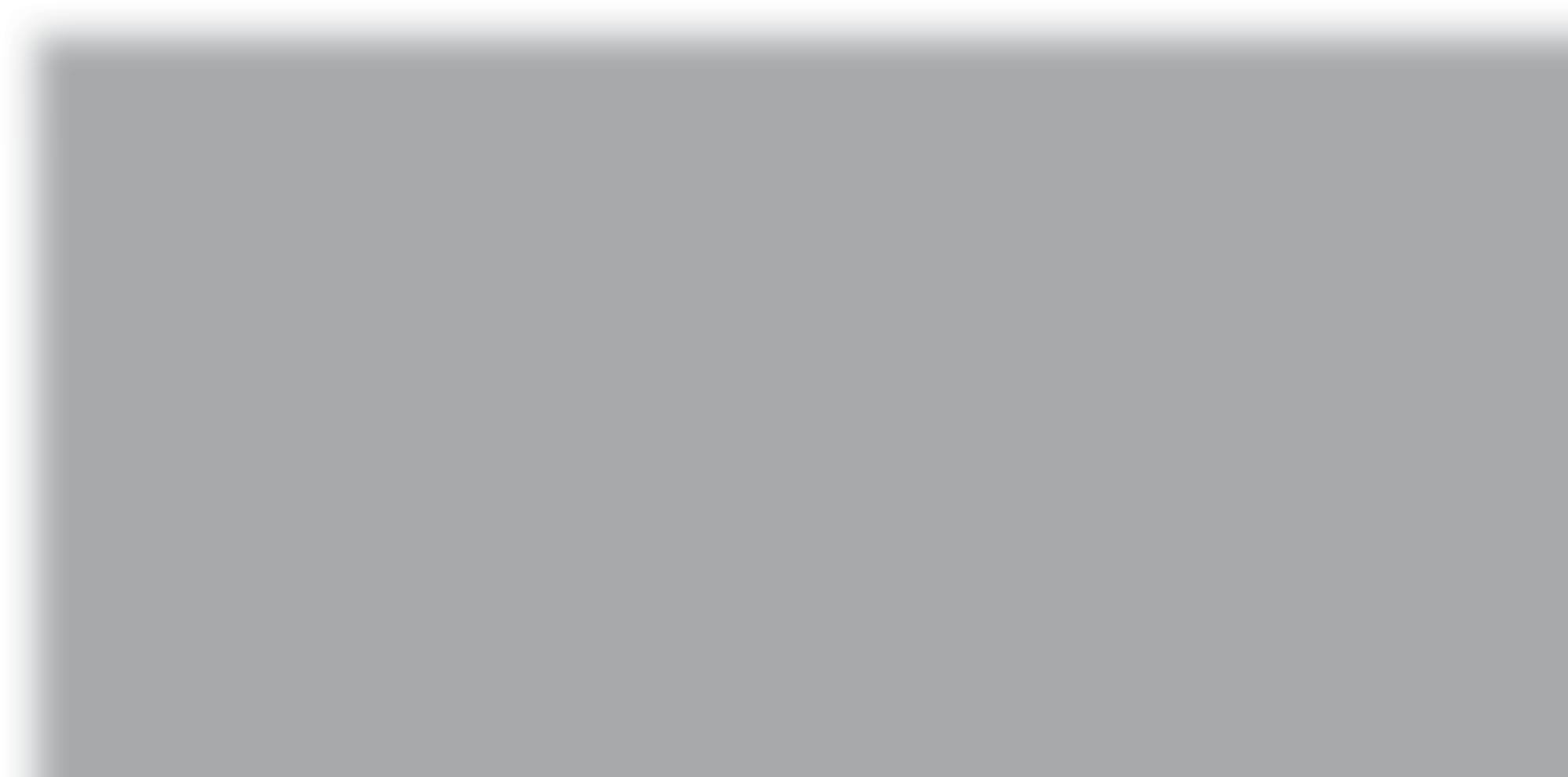 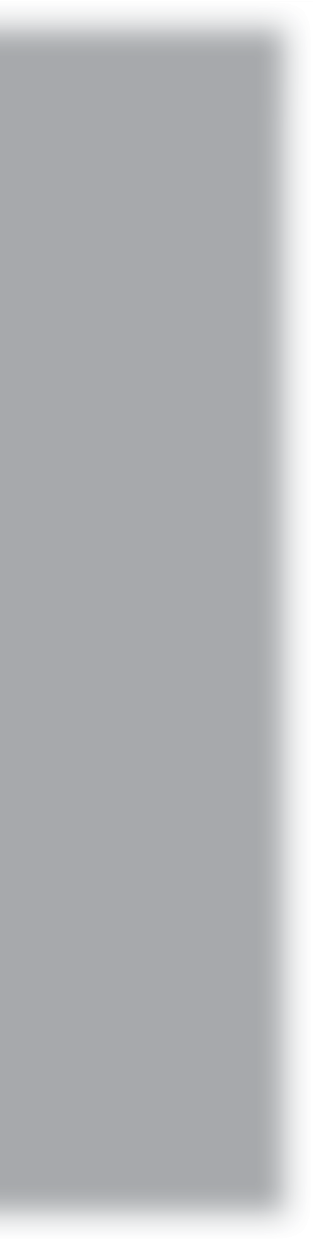 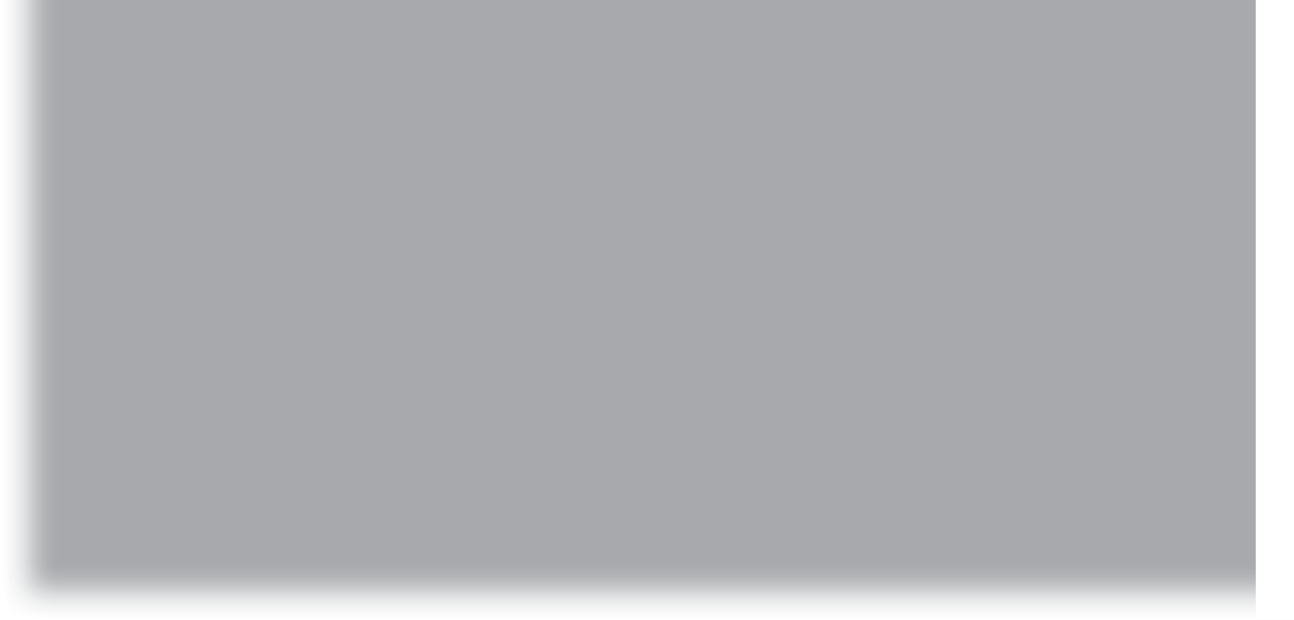 ‘Rule of law’ means that judges and MPs don’t have to follow the same rules as us.‘Innocent till proven guilty’ only applies to citizens without a criminal record.Speaking English as an additional language and/or being rich should not mean that the law is applied differently.Adults only have the right to use the legal system if they have at least five GCSEs.Scotland and Wales have the same court system and laws.‘Common law’ is also known as ‘case law’ or  ‘precedent’.The main source of law in the UK is legislation (law passed by Parliament).The UK doesn’t have to conform to EU law because it has a Queen.Theme C   How the law works© HarperCollinsPublishers Ltd 2016